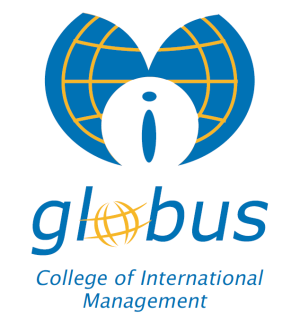 RAPORT HULUMTUESme bizneset për nevojat e krijimit të kuadrovePrishtina,Dhjetor 2020PërmbajtjaHyrje	3I. Metodologjia	3II. Rezultatet e Hulumtimit	4Konkluzione	5HyrjeKolegji “Globus” e ka zhvilluar një pyetesor me kompanitë për të identifikuar nevojat e tyre për staf dhe mi bazën e të gjeturave të shqyrtojmë programe tona studimore.Kemi analizuar edhe dokumente dhe raporte të ndryshme strategjike të zhvillimit ekonomik tregojnë nevojën për punë të kualifikuar për ta përkrahur rritjen ekonomike në Kosovë. Strategjia Kombëtare e Zhvillimit (SKZH) 2016-2021 thekson se përputhja e aftësive të fituara në arsim me ato të kërkuara nga tregu i punës lehtëson krijimin e punësimit dhe nxitë rritjen ekonomike (QK 2016). Kjo konfirmohet nga një program i fundit i Reformës Ekonomike të Kosovës (2019-2021), i cili e identifikoi mospërputhjen e arsimit (universitar dhe profesional) dhe tregun e punës si pengesat kryesore ndaj rritjes që e zvogëlojnë punësimin dhe inovacionin (QK 2019). Raporti i BE (2019)3 gjithashtu sugjeron se Kosova ka bërë pak përparim në përmirësimin e cilësisë së arsimit dhe në adresimin e boshllëqeve në aftësi në tregun e punës. I. MetodologjiaQasja e implementimit bazohet në një komponent, (i) intervista cilësore me biznese për t’i identifikuar aftësitë që nevojiten në tregun e punës. II. Rezultatet e Hulumtimit Nga pyetjet rezulton se kërkesa më e madhe është për specializimin: Tregti dhe Logjistikë me 31%, ndësa 29 % kanë shprehur nevojën e një programi për Biznes dhe Marketing Digjtial, kurse 23% për Menaxhment Biznesi Ndërkombëtar, si dhe 17% për programin Menaxhment i Institucioneve në Edukim.KonkluzioneKolegji “Globus” i ka analizuar me kujdes të propozimet e komunitetit të biznesit dhe ka vendosur që të aplikojë për proces të akreditimit me këto programe:Studime Master: Biznes dhe Menaxhment me specializime:Menaxhment dhe Zhvillim BiznesiTregit dhe Menaxhimi i LogjsitikëMenaxhment i Institucioneve në EdukimStudime Bachelor: Biznes dhe Menaxhment me specializime:Menaxhment Biznesi NdërkombëtarBiznes dhe Marketing DigjitalTheksojmë se programet e Kolegjit “Globus” të cilat janë në proces të akreditimit janë kompatibile me nevojat e tregut të punës dhe kërkesat e bizneseve.